Priloga 13: OBRAZEC Z-NATOZAPROSILO ZA IZDAJO DOVOLJENJA ZA DOSTOP DO TAJNIH PODATKOV ZVEZE NATOPRED IZPOLNJEVANJEM ZAPROSILA ZA IZDAJO DOVOLJENJA ZA DOSTOP DO TAJNIH PODATKOV ZVEZE NATO SKRBNO PREBERITE NAVODILA!  Pred izpolnjevanjem Zaprosila za izdajo dovoljenja za dostop do tajnih podatkov zvezeNATO se morate udeležiti osnovnega usposabljanja s področja tajnih podatkov, na katerem se seznanite s predpisi zveze NATO in mednarodnimi pogodbami, ki urejajo varovanje tajnih podatkov zveze NATO.Obrazec Z-NATO »Zaprosilo za izdajo dovoljenja za dostop do tajnih podatkov zveze NATO« izpolni oseba, ki:– ima veljavno dovoljenje iz 22. člena Zakona o tajnih podatkih;– opravlja funkcijo ali izvaja naloge na delovnem mestu, na katerem potrebuje dovoljenje za dostop do tajnih podatkov zveze NATO, vendar stopnja dovoljenja zveze NATO ne presega stopnje dovoljenja iz 22. člena Zakona o tajnih podatkih;– je podpisala obrazec I-NATO (izjavo o seznanitvi s predpisi, ki urejajo varovanje tajnih podatkov zveze NATO).Pri izpolnjevanju polj vnesite:– glavo organa (dovoljen format zapisa (slikovne) priponke je JPEG ali TIFF);– ustrezno označitev stopnje tajnosti dovoljenja za dostop do tajnih podatkov zveze NATO, ki ga potrebujete;– ime in priimek, navedena v vašem osebnem dokumentu;– svojo enotno matično številko (EMŠO);– naslov stalnega prebivališča (ulica, hišna številka, občina);– navedite varni poštni predal za elektronsko vročanje, če soglašate z elektronskim načinom vročanja;– prejšnji priimek, če ste ga uporabljali v poslovnem prometu;– državljanstvo;– kraj rojstva, naveden v vašem rojstnem listu;– državo rojstva;– ime delodajalca/organa, pri katerem potrebujete dostop do tajnih podatkov zveze NATO;– naslov delodajalca, navedenega v prejšnji točki;– delovno mesto (uradniški naziv, čin in podobno), na katerem potrebujete dostop do tajnih podatkov zveze NATO;– podatke o dovoljenju za dostop do tajnih podatkov (nacionalnem):ustrezna označitev organa, ki vam je izdal dovoljenje,ustrezna označitev stopnje tajnosti, ki vam je določena v dovoljenju,veljavnost dovoljenja (vpišite: dd. mm. llll),številka dovoljenja;– kraj in datum podpisa zaprosila za dostop do tajnih podatkov zveze NATO;– ime in priimek vašega predstojnika;– podpis prosilca;– podpis predstojnika.Osebe (slovenski državljani), ki opravljajo ali bodo opravljale delo v institucijah NATO, kot so na primer KFOR, EUFOR, NAGSMA, NSPA in podobne (lahko tudi pripravništvo oziroma praksa v NATO, študenti v NATO), in je v skladu z 22.f členom Zakona o tajnih podatkih njihov predlagatelj v postopek varnostnega preverjanja za pridobitev dovoljenja za dostop do tajnih podatkov ustrezne stopnje tajnosti predstojnik Urada Vlade RS za varovanje tajnih podatkov, pustijo glavo organa in polje predstojnika prazno.Te osebe na delo v institucijo zveze NATO ne napotujejo državni organi Republike Slovenije (večinoma opravljajo delo pogodbeno). Enako velja tudi za osebe (slovenske državljane), ki se zaposlujejo v podjetju s sedežem v državi članici zveze NATO.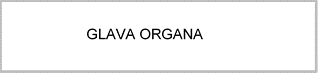 ZAPROSILOZA IZDAJO DOVOLJENJA ZA DOSTOP DO TAJNIH PODATKOVZVEZE NATOdo stopnje tajnosti (ustrezno označite ENO od navedenih možnosti): [  ]  NATO CONFIDENTIAL (ZAUPNO) [  ]  NATO SECRET (TAJNO)[  ]  COSMIC TOP SECRET (STROGO TAJNO)[  ]  NATO CONFIDENTIAL ATOMAL (ZAUPNO ATOMAL) [  ]  NATO SECRET ATOMAL (TAJNO ATOMAL)[  ]  COSMIC TOP SECRET ATOMAL (STROGO TAJNO ATOMAL)Ime:  	Priimek:  	Enotna matična številka občana:Naslov stalnega prebivališča:  	(ulica, hišna številka, občina)Varni poštni predal za elektronsko vročanje:  	(navedite, v kolikor soglašate z e-vročanjem)Prejšnji priimek: 	Državljanstvo:  	Kraj rojstva: 	Država rojstva:  	Ime delodajalca:  	Naslov delodajalca:  	Navedba delovnega mesta:  	(Uradniški naziv ali čin)Podatki o nacionalnem dovoljenju za dostop do tajnih podatkov:– organ, ki vam je izdal dovoljenje:	[  ] MNZ				[  ] MORS			[  ] SOVA(ustrezno označite)– stopnja tajnosti, določena v dovoljenju:[  ] ZAUPNO			[  ] TAJNO			[  ] STROGO TAJNO(ustrezno označite)– datum veljavnosti dovoljenja od 	 do 	– številka dovoljenja 	V/Na 	 , datum 	Ime in priimek predstojnikaPodpis prosilca	Podpis predstojnikaŽig